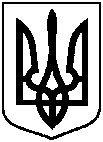 СУМСЬКА МІСЬКА ВІЙСЬКОВА АДМІНІСТРАЦІЯ СУМСЬКОГО РАЙОНУ СУМСЬКОЇ ОБЛАСТІНАКАЗ27.02.2024                                            м. Суми                            № 74 – СМРПро надання Товариству з обмеженою відповідальністю «Оператор газотранспортної системи України» в постійне користування земельних ділянок 	Розглянувши звернення юридичної особи, надані документи, відповідно до статей 92, 123, 186 Земельного кодексу України, статті 50 Закону України «Про землеустрій», враховуючи рекомендації постійної комісії з питань архітектури, містобудування, регулювання земельних відносин, природокористування та екології Сумської міської ради (протокол від 23.01.2024 № 78) та керуючись пунктом 26 частини 2 та пунктом 8 частини 6 статті 15  Закону України «Про правовий режим воєнного стану»НАКАЗУЮ:	1. Затвердити проект землеустрою щодо відведення земельної ділянки та надати Товариству з обмеженою відповідальністю «Оператор газотранспортної системи України» в постійне користування земельну ділянку за адресою: Сумська область, в межах м. Суми, площею  0,0011 га, кадастровий номер 5910136300:10:005:0028. Категорія та цільове призначення земельної ділянки: землі промисловості, транспорту, електронних комунікацій, енергетики, оборони та іншого призначення, для розміщення та експлуатації об’єктів трубопровідного транспорту (крановий майданчик під краном № 6-5А).	2. Затвердити проект землеустрою щодо відведення земельної ділянки та надати Товариству з обмеженою відповідальністю «Оператор газотранспортної системи України»в постійне користування земельну ділянку за адресою: Сумська область, в межах м. Суми, площею 0,0011 га, кадастровий номер 5910136300:16:044:0112. Категорія та цільове призначення земельної ділянки: землі промисловості, транспорту, електронних комунікацій, енергетики, оборони та іншого призначення, для розміщення та експлуатації об’єктів трубопровідного транспорту (крановий майданчик під краном № 6-5).Начальник								        Олексій ДРОЗДЕНКО